Look at the picture and read the questions. Write one word. 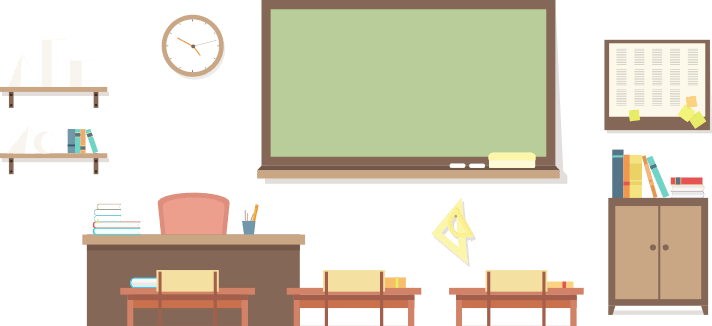 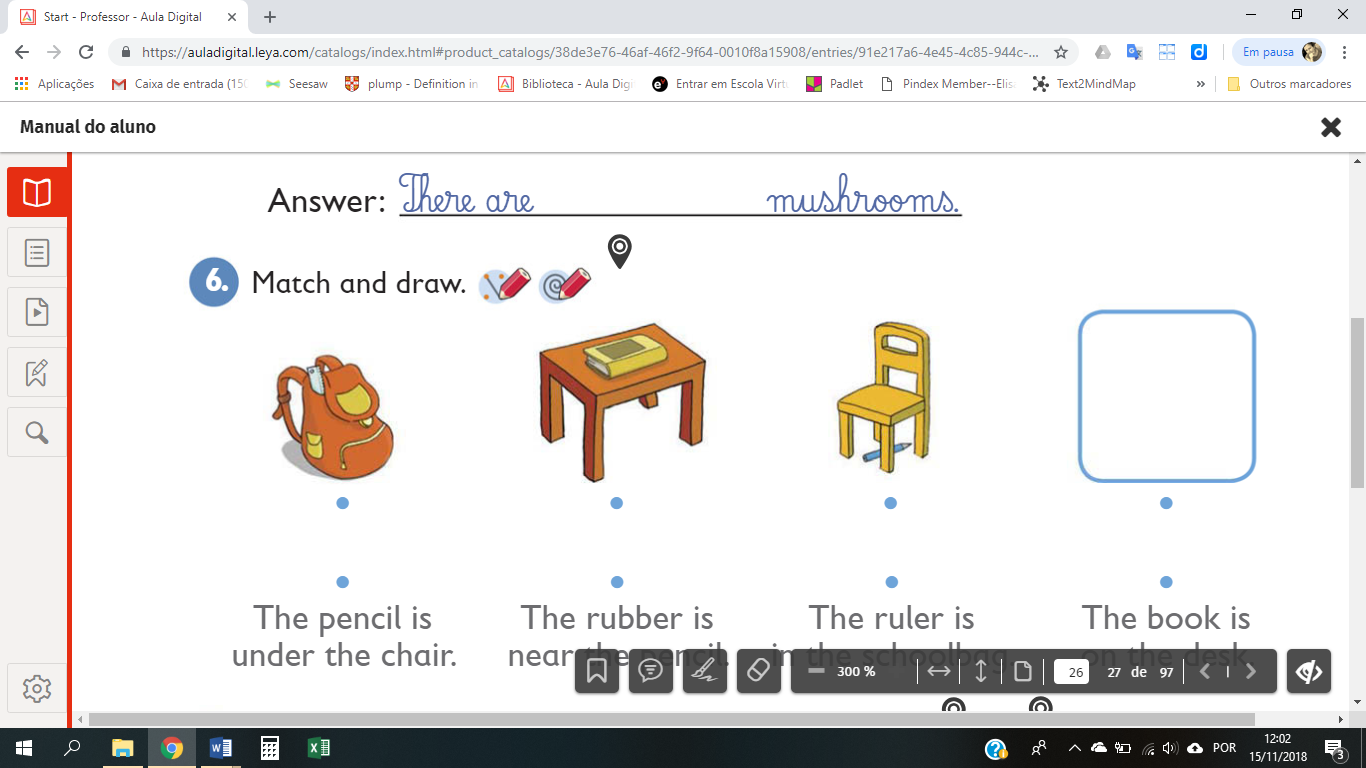 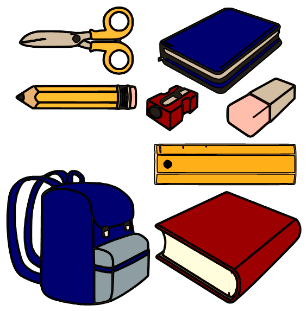 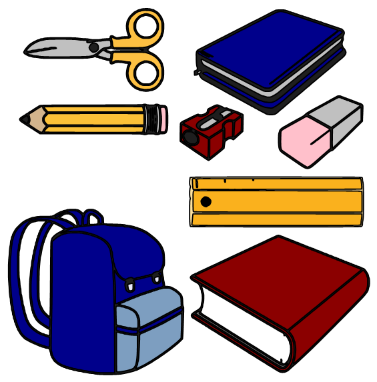 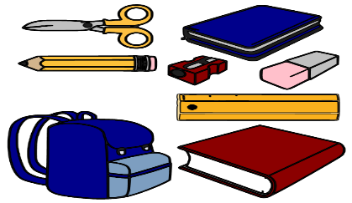 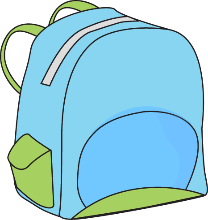 What is the day of the week?How many books are there? Where are the books?What is on the chair?What is in the schoolbag?Where is the pencil?ANSWER KEYWednesdayTwoOnPencil sharpenerRulerUnderName: ____________________________    Surname: ____________________________    Nber: ____   Grade/Class: _____Name: ____________________________    Surname: ____________________________    Nber: ____   Grade/Class: _____Name: ____________________________    Surname: ____________________________    Nber: ____   Grade/Class: _____Assessment: _____________________________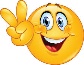 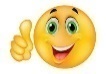 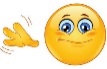 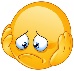 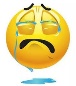 Date: ___________________________________________________    Date: ___________________________________________________    Assessment: _____________________________Teacher’s signature:___________________________Parent’s signature:___________________________